Credit Card Expense Report      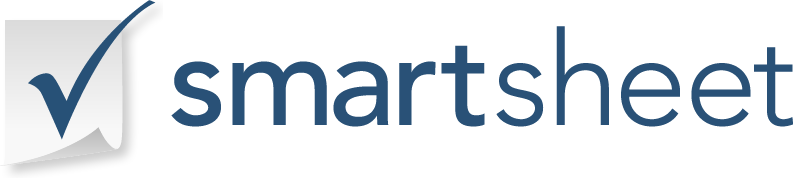 * REMEMBER TO ATTACH RECEIPTS *Name:Title:Employee ID:Department:Month/Year:Card Ending:-####DATEVENDORDESCRIPTIONAMOUNTTOTAL ( SHOULD MATCH STATEMENT )TOTAL ( SHOULD MATCH STATEMENT )TOTAL ( SHOULD MATCH STATEMENT ) NAMESIGNATUREDATEDATE